ENTREVISTA OPERATIVA CENTRADA NA APRENDIZAGEM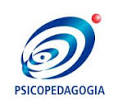 E.O.C.ANOME: ________________________________________IDADE:_________DATA: _____/____/____     HORÁRIO: ______________À_______________OBSERVADOR:________________________________________________OBSERVAÇÕES:___________________________________________________________________________________________________________________________________________________________________________________________________________________________________________________________________________________________________________________________ANOTAÇÕESHIPÓTESES